教師力向上シート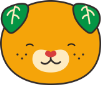 　（　　　　　　　　　　　　）成果と課題（達成度）